附件2全国青年岗位能手推荐表注：请将表格正反面打印在同一张A4纸上，2000字详细事迹材料另附页。姓    名姓    名曹靓宁性    别性    别男男民    族民    族汉族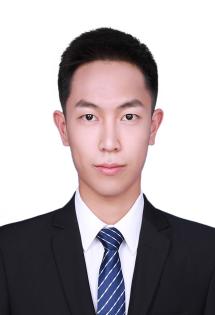 出生年月出生年月1996.06政治面貌政治面貌中共党员中共党员文化程度文化程度硕士研究生单    位单    位商务部外国投资管理司区域发展与投资促进处商务部外国投资管理司区域发展与投资促进处商务部外国投资管理司区域发展与投资促进处商务部外国投资管理司区域发展与投资促进处商务部外国投资管理司区域发展与投资促进处商务部外国投资管理司区域发展与投资促进处商务部外国投资管理司区域发展与投资促进处商务部外国投资管理司区域发展与投资促进处职    务职    务无无职称（技术等级）职称（技术等级）职称（技术等级）职称（技术等级）四级主任科员四级主任科员移动电话移动电话1519586131315195861313办公电话办公电话办公电话办公电话010-85093292010-85093292010-85093292通讯地址通讯地址北京市东城区东长安街2号北京市东城区东长安街2号北京市东城区东长安街2号北京市东城区东长安街2号北京市东城区东长安街2号北京市东城区东长安街2号北京市东城区东长安街2号北京市东城区东长安街2号北京市东城区东长安街2号个人简历个人简历2014年8月至2018年6月  东南大学经济管理学院  本科生2018年6月至2019年9月  待业2019年9月至2021年6月  商务部国际贸易经济合作研究院  研究生2021年7月至2022年7月  商务部外国投资管理司区域发展与投资促进处  未定级2022年7月至今  商务部外国投资管理司区域发展与投资促进处  四级主任科员2014年8月至2018年6月  东南大学经济管理学院  本科生2018年6月至2019年9月  待业2019年9月至2021年6月  商务部国际贸易经济合作研究院  研究生2021年7月至2022年7月  商务部外国投资管理司区域发展与投资促进处  未定级2022年7月至今  商务部外国投资管理司区域发展与投资促进处  四级主任科员2014年8月至2018年6月  东南大学经济管理学院  本科生2018年6月至2019年9月  待业2019年9月至2021年6月  商务部国际贸易经济合作研究院  研究生2021年7月至2022年7月  商务部外国投资管理司区域发展与投资促进处  未定级2022年7月至今  商务部外国投资管理司区域发展与投资促进处  四级主任科员2014年8月至2018年6月  东南大学经济管理学院  本科生2018年6月至2019年9月  待业2019年9月至2021年6月  商务部国际贸易经济合作研究院  研究生2021年7月至2022年7月  商务部外国投资管理司区域发展与投资促进处  未定级2022年7月至今  商务部外国投资管理司区域发展与投资促进处  四级主任科员2014年8月至2018年6月  东南大学经济管理学院  本科生2018年6月至2019年9月  待业2019年9月至2021年6月  商务部国际贸易经济合作研究院  研究生2021年7月至2022年7月  商务部外国投资管理司区域发展与投资促进处  未定级2022年7月至今  商务部外国投资管理司区域发展与投资促进处  四级主任科员2014年8月至2018年6月  东南大学经济管理学院  本科生2018年6月至2019年9月  待业2019年9月至2021年6月  商务部国际贸易经济合作研究院  研究生2021年7月至2022年7月  商务部外国投资管理司区域发展与投资促进处  未定级2022年7月至今  商务部外国投资管理司区域发展与投资促进处  四级主任科员2014年8月至2018年6月  东南大学经济管理学院  本科生2018年6月至2019年9月  待业2019年9月至2021年6月  商务部国际贸易经济合作研究院  研究生2021年7月至2022年7月  商务部外国投资管理司区域发展与投资促进处  未定级2022年7月至今  商务部外国投资管理司区域发展与投资促进处  四级主任科员2014年8月至2018年6月  东南大学经济管理学院  本科生2018年6月至2019年9月  待业2019年9月至2021年6月  商务部国际贸易经济合作研究院  研究生2021年7月至2022年7月  商务部外国投资管理司区域发展与投资促进处  未定级2022年7月至今  商务部外国投资管理司区域发展与投资促进处  四级主任科员2014年8月至2018年6月  东南大学经济管理学院  本科生2018年6月至2019年9月  待业2019年9月至2021年6月  商务部国际贸易经济合作研究院  研究生2021年7月至2022年7月  商务部外国投资管理司区域发展与投资促进处  未定级2022年7月至今  商务部外国投资管理司区域发展与投资促进处  四级主任科员受过何种奖励受过何种奖励2023年3月，被商务部机关党委、人事司授予商务青年“春节回乡调研”活动优秀奖。2023年2月，被商务部外资司党支部授予“党员先锋岗”荣誉称号。2023年3月，被商务部机关党委、人事司授予商务青年“春节回乡调研”活动优秀奖。2023年2月，被商务部外资司党支部授予“党员先锋岗”荣誉称号。2023年3月，被商务部机关党委、人事司授予商务青年“春节回乡调研”活动优秀奖。2023年2月，被商务部外资司党支部授予“党员先锋岗”荣誉称号。2023年3月，被商务部机关党委、人事司授予商务青年“春节回乡调研”活动优秀奖。2023年2月，被商务部外资司党支部授予“党员先锋岗”荣誉称号。2023年3月，被商务部机关党委、人事司授予商务青年“春节回乡调研”活动优秀奖。2023年2月，被商务部外资司党支部授予“党员先锋岗”荣誉称号。2023年3月，被商务部机关党委、人事司授予商务青年“春节回乡调研”活动优秀奖。2023年2月，被商务部外资司党支部授予“党员先锋岗”荣誉称号。2023年3月，被商务部机关党委、人事司授予商务青年“春节回乡调研”活动优秀奖。2023年2月，被商务部外资司党支部授予“党员先锋岗”荣誉称号。2023年3月，被商务部机关党委、人事司授予商务青年“春节回乡调研”活动优秀奖。2023年2月，被商务部外资司党支部授予“党员先锋岗”荣誉称号。2023年3月，被商务部机关党委、人事司授予商务青年“春节回乡调研”活动优秀奖。2023年2月，被商务部外资司党支部授予“党员先锋岗”荣誉称号。曹靓宁同志坚持以习近平新时代中国特色社会主义思想武装头脑、指导实践、推动工作。承担国家服务业扩大开放综合试点示范、边（跨）合区建设、落实国家区域战略等工作，成长为一名有理想、敢担当、能吃苦、肯奋斗的商务青年。勇挑重担，主动投身服务业扩大开放。参与试点示范方案出台、行政法规调整、建设成效评估、创新成果推广等工作，参与制定7份试点示范方案，向全国推广3批27项创新成果，参加2次试点示范年度评估工作，报送的信息获中办、国办采用。求真务实，加快推进沿边开发开放。处处留心收集地方反映的困难问题，疫情转段后迅速对全国20个边（跨）合区电话摸排调研。2023年2月赴中老磨憨-磨丁经济合作区开展实地调研，调研报告获李强总理批示。起草出台《关于服务构建新发展格局 推动边（跨）境经济合作区高质量发展若干措施的通知》，从5方面提出15项务实政策举措。勤学苦练、争做区域工作行家里手。参与起草20余份区域战略的中发、国发文件，制订部内落实方案，建立工作台账。年均为部领导参加区域重要会议等活动起草综合文稿10余份。汇总形成各区域战略历史沿革和商务部参与工作情况，定期更新区域商务指标。推动部内司局认真落实与辽宁、陕西、安徽3省的部省合作协议。曹靓宁同志坚持以习近平新时代中国特色社会主义思想武装头脑、指导实践、推动工作。承担国家服务业扩大开放综合试点示范、边（跨）合区建设、落实国家区域战略等工作，成长为一名有理想、敢担当、能吃苦、肯奋斗的商务青年。勇挑重担，主动投身服务业扩大开放。参与试点示范方案出台、行政法规调整、建设成效评估、创新成果推广等工作，参与制定7份试点示范方案，向全国推广3批27项创新成果，参加2次试点示范年度评估工作，报送的信息获中办、国办采用。求真务实，加快推进沿边开发开放。处处留心收集地方反映的困难问题，疫情转段后迅速对全国20个边（跨）合区电话摸排调研。2023年2月赴中老磨憨-磨丁经济合作区开展实地调研，调研报告获李强总理批示。起草出台《关于服务构建新发展格局 推动边（跨）境经济合作区高质量发展若干措施的通知》，从5方面提出15项务实政策举措。勤学苦练、争做区域工作行家里手。参与起草20余份区域战略的中发、国发文件，制订部内落实方案，建立工作台账。年均为部领导参加区域重要会议等活动起草综合文稿10余份。汇总形成各区域战略历史沿革和商务部参与工作情况，定期更新区域商务指标。推动部内司局认真落实与辽宁、陕西、安徽3省的部省合作协议。曹靓宁同志坚持以习近平新时代中国特色社会主义思想武装头脑、指导实践、推动工作。承担国家服务业扩大开放综合试点示范、边（跨）合区建设、落实国家区域战略等工作，成长为一名有理想、敢担当、能吃苦、肯奋斗的商务青年。勇挑重担，主动投身服务业扩大开放。参与试点示范方案出台、行政法规调整、建设成效评估、创新成果推广等工作，参与制定7份试点示范方案，向全国推广3批27项创新成果，参加2次试点示范年度评估工作，报送的信息获中办、国办采用。求真务实，加快推进沿边开发开放。处处留心收集地方反映的困难问题，疫情转段后迅速对全国20个边（跨）合区电话摸排调研。2023年2月赴中老磨憨-磨丁经济合作区开展实地调研，调研报告获李强总理批示。起草出台《关于服务构建新发展格局 推动边（跨）境经济合作区高质量发展若干措施的通知》，从5方面提出15项务实政策举措。勤学苦练、争做区域工作行家里手。参与起草20余份区域战略的中发、国发文件，制订部内落实方案，建立工作台账。年均为部领导参加区域重要会议等活动起草综合文稿10余份。汇总形成各区域战略历史沿革和商务部参与工作情况，定期更新区域商务指标。推动部内司局认真落实与辽宁、陕西、安徽3省的部省合作协议。曹靓宁同志坚持以习近平新时代中国特色社会主义思想武装头脑、指导实践、推动工作。承担国家服务业扩大开放综合试点示范、边（跨）合区建设、落实国家区域战略等工作，成长为一名有理想、敢担当、能吃苦、肯奋斗的商务青年。勇挑重担，主动投身服务业扩大开放。参与试点示范方案出台、行政法规调整、建设成效评估、创新成果推广等工作，参与制定7份试点示范方案，向全国推广3批27项创新成果，参加2次试点示范年度评估工作，报送的信息获中办、国办采用。求真务实，加快推进沿边开发开放。处处留心收集地方反映的困难问题，疫情转段后迅速对全国20个边（跨）合区电话摸排调研。2023年2月赴中老磨憨-磨丁经济合作区开展实地调研，调研报告获李强总理批示。起草出台《关于服务构建新发展格局 推动边（跨）境经济合作区高质量发展若干措施的通知》，从5方面提出15项务实政策举措。勤学苦练、争做区域工作行家里手。参与起草20余份区域战略的中发、国发文件，制订部内落实方案，建立工作台账。年均为部领导参加区域重要会议等活动起草综合文稿10余份。汇总形成各区域战略历史沿革和商务部参与工作情况，定期更新区域商务指标。推动部内司局认真落实与辽宁、陕西、安徽3省的部省合作协议。曹靓宁同志坚持以习近平新时代中国特色社会主义思想武装头脑、指导实践、推动工作。承担国家服务业扩大开放综合试点示范、边（跨）合区建设、落实国家区域战略等工作，成长为一名有理想、敢担当、能吃苦、肯奋斗的商务青年。勇挑重担，主动投身服务业扩大开放。参与试点示范方案出台、行政法规调整、建设成效评估、创新成果推广等工作，参与制定7份试点示范方案，向全国推广3批27项创新成果，参加2次试点示范年度评估工作，报送的信息获中办、国办采用。求真务实，加快推进沿边开发开放。处处留心收集地方反映的困难问题，疫情转段后迅速对全国20个边（跨）合区电话摸排调研。2023年2月赴中老磨憨-磨丁经济合作区开展实地调研，调研报告获李强总理批示。起草出台《关于服务构建新发展格局 推动边（跨）境经济合作区高质量发展若干措施的通知》，从5方面提出15项务实政策举措。勤学苦练、争做区域工作行家里手。参与起草20余份区域战略的中发、国发文件，制订部内落实方案，建立工作台账。年均为部领导参加区域重要会议等活动起草综合文稿10余份。汇总形成各区域战略历史沿革和商务部参与工作情况，定期更新区域商务指标。推动部内司局认真落实与辽宁、陕西、安徽3省的部省合作协议。曹靓宁同志坚持以习近平新时代中国特色社会主义思想武装头脑、指导实践、推动工作。承担国家服务业扩大开放综合试点示范、边（跨）合区建设、落实国家区域战略等工作，成长为一名有理想、敢担当、能吃苦、肯奋斗的商务青年。勇挑重担，主动投身服务业扩大开放。参与试点示范方案出台、行政法规调整、建设成效评估、创新成果推广等工作，参与制定7份试点示范方案，向全国推广3批27项创新成果，参加2次试点示范年度评估工作，报送的信息获中办、国办采用。求真务实，加快推进沿边开发开放。处处留心收集地方反映的困难问题，疫情转段后迅速对全国20个边（跨）合区电话摸排调研。2023年2月赴中老磨憨-磨丁经济合作区开展实地调研，调研报告获李强总理批示。起草出台《关于服务构建新发展格局 推动边（跨）境经济合作区高质量发展若干措施的通知》，从5方面提出15项务实政策举措。勤学苦练、争做区域工作行家里手。参与起草20余份区域战略的中发、国发文件，制订部内落实方案，建立工作台账。年均为部领导参加区域重要会议等活动起草综合文稿10余份。汇总形成各区域战略历史沿革和商务部参与工作情况，定期更新区域商务指标。推动部内司局认真落实与辽宁、陕西、安徽3省的部省合作协议。曹靓宁同志坚持以习近平新时代中国特色社会主义思想武装头脑、指导实践、推动工作。承担国家服务业扩大开放综合试点示范、边（跨）合区建设、落实国家区域战略等工作，成长为一名有理想、敢担当、能吃苦、肯奋斗的商务青年。勇挑重担，主动投身服务业扩大开放。参与试点示范方案出台、行政法规调整、建设成效评估、创新成果推广等工作，参与制定7份试点示范方案，向全国推广3批27项创新成果，参加2次试点示范年度评估工作，报送的信息获中办、国办采用。求真务实，加快推进沿边开发开放。处处留心收集地方反映的困难问题，疫情转段后迅速对全国20个边（跨）合区电话摸排调研。2023年2月赴中老磨憨-磨丁经济合作区开展实地调研，调研报告获李强总理批示。起草出台《关于服务构建新发展格局 推动边（跨）境经济合作区高质量发展若干措施的通知》，从5方面提出15项务实政策举措。勤学苦练、争做区域工作行家里手。参与起草20余份区域战略的中发、国发文件，制订部内落实方案，建立工作台账。年均为部领导参加区域重要会议等活动起草综合文稿10余份。汇总形成各区域战略历史沿革和商务部参与工作情况，定期更新区域商务指标。推动部内司局认真落实与辽宁、陕西、安徽3省的部省合作协议。曹靓宁同志坚持以习近平新时代中国特色社会主义思想武装头脑、指导实践、推动工作。承担国家服务业扩大开放综合试点示范、边（跨）合区建设、落实国家区域战略等工作，成长为一名有理想、敢担当、能吃苦、肯奋斗的商务青年。勇挑重担，主动投身服务业扩大开放。参与试点示范方案出台、行政法规调整、建设成效评估、创新成果推广等工作，参与制定7份试点示范方案，向全国推广3批27项创新成果，参加2次试点示范年度评估工作，报送的信息获中办、国办采用。求真务实，加快推进沿边开发开放。处处留心收集地方反映的困难问题，疫情转段后迅速对全国20个边（跨）合区电话摸排调研。2023年2月赴中老磨憨-磨丁经济合作区开展实地调研，调研报告获李强总理批示。起草出台《关于服务构建新发展格局 推动边（跨）境经济合作区高质量发展若干措施的通知》，从5方面提出15项务实政策举措。勤学苦练、争做区域工作行家里手。参与起草20余份区域战略的中发、国发文件，制订部内落实方案，建立工作台账。年均为部领导参加区域重要会议等活动起草综合文稿10余份。汇总形成各区域战略历史沿革和商务部参与工作情况，定期更新区域商务指标。推动部内司局认真落实与辽宁、陕西、安徽3省的部省合作协议。曹靓宁同志坚持以习近平新时代中国特色社会主义思想武装头脑、指导实践、推动工作。承担国家服务业扩大开放综合试点示范、边（跨）合区建设、落实国家区域战略等工作，成长为一名有理想、敢担当、能吃苦、肯奋斗的商务青年。勇挑重担，主动投身服务业扩大开放。参与试点示范方案出台、行政法规调整、建设成效评估、创新成果推广等工作，参与制定7份试点示范方案，向全国推广3批27项创新成果，参加2次试点示范年度评估工作，报送的信息获中办、国办采用。求真务实，加快推进沿边开发开放。处处留心收集地方反映的困难问题，疫情转段后迅速对全国20个边（跨）合区电话摸排调研。2023年2月赴中老磨憨-磨丁经济合作区开展实地调研，调研报告获李强总理批示。起草出台《关于服务构建新发展格局 推动边（跨）境经济合作区高质量发展若干措施的通知》，从5方面提出15项务实政策举措。勤学苦练、争做区域工作行家里手。参与起草20余份区域战略的中发、国发文件，制订部内落实方案，建立工作台账。年均为部领导参加区域重要会议等活动起草综合文稿10余份。汇总形成各区域战略历史沿革和商务部参与工作情况，定期更新区域商务指标。推动部内司局认真落实与辽宁、陕西、安徽3省的部省合作协议。曹靓宁同志坚持以习近平新时代中国特色社会主义思想武装头脑、指导实践、推动工作。承担国家服务业扩大开放综合试点示范、边（跨）合区建设、落实国家区域战略等工作，成长为一名有理想、敢担当、能吃苦、肯奋斗的商务青年。勇挑重担，主动投身服务业扩大开放。参与试点示范方案出台、行政法规调整、建设成效评估、创新成果推广等工作，参与制定7份试点示范方案，向全国推广3批27项创新成果，参加2次试点示范年度评估工作，报送的信息获中办、国办采用。求真务实，加快推进沿边开发开放。处处留心收集地方反映的困难问题，疫情转段后迅速对全国20个边（跨）合区电话摸排调研。2023年2月赴中老磨憨-磨丁经济合作区开展实地调研，调研报告获李强总理批示。起草出台《关于服务构建新发展格局 推动边（跨）境经济合作区高质量发展若干措施的通知》，从5方面提出15项务实政策举措。勤学苦练、争做区域工作行家里手。参与起草20余份区域战略的中发、国发文件，制订部内落实方案，建立工作台账。年均为部领导参加区域重要会议等活动起草综合文稿10余份。汇总形成各区域战略历史沿革和商务部参与工作情况，定期更新区域商务指标。推动部内司局认真落实与辽宁、陕西、安徽3省的部省合作协议。曹靓宁同志坚持以习近平新时代中国特色社会主义思想武装头脑、指导实践、推动工作。承担国家服务业扩大开放综合试点示范、边（跨）合区建设、落实国家区域战略等工作，成长为一名有理想、敢担当、能吃苦、肯奋斗的商务青年。勇挑重担，主动投身服务业扩大开放。参与试点示范方案出台、行政法规调整、建设成效评估、创新成果推广等工作，参与制定7份试点示范方案，向全国推广3批27项创新成果，参加2次试点示范年度评估工作，报送的信息获中办、国办采用。求真务实，加快推进沿边开发开放。处处留心收集地方反映的困难问题，疫情转段后迅速对全国20个边（跨）合区电话摸排调研。2023年2月赴中老磨憨-磨丁经济合作区开展实地调研，调研报告获李强总理批示。起草出台《关于服务构建新发展格局 推动边（跨）境经济合作区高质量发展若干措施的通知》，从5方面提出15项务实政策举措。勤学苦练、争做区域工作行家里手。参与起草20余份区域战略的中发、国发文件，制订部内落实方案，建立工作台账。年均为部领导参加区域重要会议等活动起草综合文稿10余份。汇总形成各区域战略历史沿革和商务部参与工作情况，定期更新区域商务指标。推动部内司局认真落实与辽宁、陕西、安徽3省的部省合作协议。所在单位意见（请注明以上材料是否属实，是否同意推荐）主管领导签字（盖章）               单位（盖章）                                      年    月    日（请注明以上材料是否属实，是否同意推荐）主管领导签字（盖章）               单位（盖章）                                      年    月    日（请注明以上材料是否属实，是否同意推荐）主管领导签字（盖章）               单位（盖章）                                      年    月    日（请注明以上材料是否属实，是否同意推荐）主管领导签字（盖章）               单位（盖章）                                      年    月    日（请注明以上材料是否属实，是否同意推荐）主管领导签字（盖章）               单位（盖章）                                      年    月    日（请注明以上材料是否属实，是否同意推荐）主管领导签字（盖章）               单位（盖章）                                      年    月    日（请注明以上材料是否属实，是否同意推荐）主管领导签字（盖章）               单位（盖章）                                      年    月    日（请注明以上材料是否属实，是否同意推荐）主管领导签字（盖章）               单位（盖章）                                      年    月    日（请注明以上材料是否属实，是否同意推荐）主管领导签字（盖章）               单位（盖章）                                      年    月    日（请注明以上材料是否属实，是否同意推荐）主管领导签字（盖章）               单位（盖章）                                      年    月    日省级团委人力资源社会保障部门意见（请注明以上材料是否属实，是否同意推荐）团委（盖章）               人力资源社会保障厅（局）（盖章）                                      年    月    日（请注明以上材料是否属实，是否同意推荐）团委（盖章）               人力资源社会保障厅（局）（盖章）                                      年    月    日（请注明以上材料是否属实，是否同意推荐）团委（盖章）               人力资源社会保障厅（局）（盖章）                                      年    月    日（请注明以上材料是否属实，是否同意推荐）团委（盖章）               人力资源社会保障厅（局）（盖章）                                      年    月    日（请注明以上材料是否属实，是否同意推荐）团委（盖章）               人力资源社会保障厅（局）（盖章）                                      年    月    日（请注明以上材料是否属实，是否同意推荐）团委（盖章）               人力资源社会保障厅（局）（盖章）                                      年    月    日（请注明以上材料是否属实，是否同意推荐）团委（盖章）               人力资源社会保障厅（局）（盖章）                                      年    月    日（请注明以上材料是否属实，是否同意推荐）团委（盖章）               人力资源社会保障厅（局）（盖章）                                      年    月    日（请注明以上材料是否属实，是否同意推荐）团委（盖章）               人力资源社会保障厅（局）（盖章）                                      年    月    日（请注明以上材料是否属实，是否同意推荐）团委（盖章）               人力资源社会保障厅（局）（盖章）                                      年    月    日